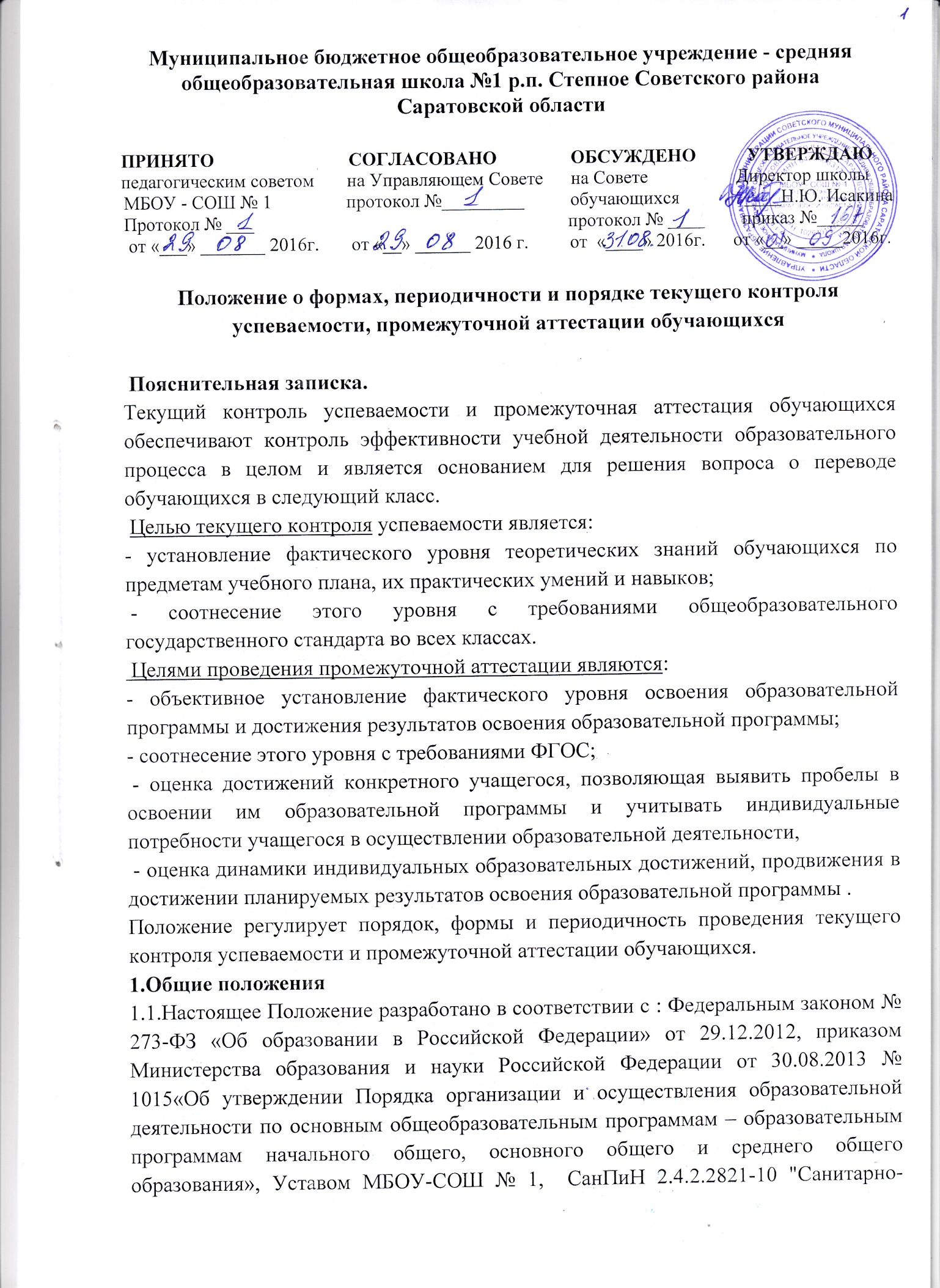 эпидемиологических требований к условиям и организации обучения в общеобразовательных учреждениях". 1.2.Освоение образовательной программы, в том числе отдельной части или всего объема учебного предмета, курса, дисциплины (модуля) образовательной программы, сопровождается текущим контролем успеваемости и промежуточной аттестацией учащихся. 1.3. Проведение текущего контроля успеваемости направлено на обеспечение выстраивания образовательного процесса максимально эффективным образом для достижения результатов освоения основных общеобразовательных программ, предусмотренных федеральными государственными образовательными стандартами начального общего, основного общего и среднего общего образования (далее – ФГОС), федеральным компонентом государственного стандарта общего образования(далее-ГОС-2004). 1.4. Промежуточная аттестация – это установление уровня достижения результатов освоения учебных предметов, курсов, дисциплин (модулей), предусмотренных образовательной программой. 1.5. Промежуточная аттестация в МБОУ-СОШ № 1подразделяется на: - годовую аттестацию – оценку качества усвоения обучающихся всего объёма содержания учебного предмета за учебный год; - четвертную и полугодовую аттестацию – оценка качества усвоения обучающимися содержания какой-либо части (частей) темы (тем) конкретного учебного предмета по итогам учебного периода (четверти, полугодия) на основании текущей аттестации; текущую аттестацию - оценку качества усвоения содержания компонентов какой - либо части (темы) конкретного учебного предмета в процессе его изучения обучающимися по результатам проверки (проверок). Сроки проведения промежуточной аттестации определяется образовательной программой. 1.6.Годовая промежуточная аттестация подразделяется на годовую промежуточную аттестацию с аттестационными испытаниями и годовую промежуточную аттестацию без аттестационных испытаний. 1.7.Форму аттестационных испытаний на годовой промежуточной аттестации определяет педагогический совет МБОУ-СОШ № 1. 2.Текущий контроль успеваемости .Текущий контроль успеваемости обучающихся представляет собой совокупность мероприятий, включающую планирование текущего контроля по отдельным учебным предметам (курсам) учебного плана основной общеобразовательной программы, разработку содержания и методики проведения отдельных контрольных работ, проверку (оценку) хода и результатов выполнения обучающимися указанных контрольных работ. Под текущим контролем понимаются различные виды проверочных работ как письменных, так и устных, которые проводятся непосредственно в учебное время и имеют целью оценить ход и качество работы обучающегося по освоению учебного материала. 2.1.Текущий контроль успеваемости проводится в целях:- постоянного мониторинга учебных достижений обучающихся по предметам учебного плана в течение учебного года, в соответствии с требованиями соответствующего федерального государственного образовательного стандарта общего образования; - определения уровня сформированности личностных,  метапредметных, предметных результатов; определения направлений индивидуальной работы с обучающимися; оценки индивидуальных образовательных достижений обучающихся и динамики их роста в течение учебного года; -выявления индивидуально значимых и иных факторов (обстоятельств), способствующих или препятствующих достижению обучающимися планируемых образовательных результатов освоения соответствующей основной общеобразовательной программы;- изучения и оценки эффективности методов, форм и средств обучения, используемых в образовательном процессе; -принятия организационно-педагогических и иных решений по совершенствованию образовательного процесса в учреждении. 2.2.Результаты текущего контроля успеваемости обучающихся отражаются в классном (электронном) журнале в соответствии с системой контроля, а также по итогам учебных четвертей(полугодий). 2.3.Формы текущего контроля. Формы, периодичность, количество обязательных мероприятий при проведении текущего контроля успеваемости учащихся определяются педагогическим работником с учетом образовательной программы. Формами текущего контроля могут быть: -тестирование; -устный опрос;- письменные работы (диктант, изложение, сочинение, контрольные, проверочные, самостоятельные и практические работы), метапредметные диагностические работы;- защита проектов, рефератов или творческих работ; -семинары; - практикумы; -собеседование и т.д.. 2.4.Критериями контроля являются требования к планируемым результатам образовательного стандарта, целевые установки по курсу, разделу, теме, уроку. 2.5.Объектами контроля являются знания, умения, навыки, универсальные учебные действия. 2.6.Для оценки достижения планируемых результатов используются различные методы и формы, взаимно дополняющие друг друга:- стартовые диагностические работы на начало учебного года;-интегрированные (комплексные) контрольные работы,- тематические проверочные (контрольные) работы;- проекты ;-практические работы; -творческие работы;- диагностические задания;- самоанализ и самооценка. Стартовая работа позволяет определить актуальный уровень знаний, необходимый для продолжения обучения. Результаты стартовой работы фиксируются учителем в специальной тетради и не учитываются при выставлении оценки за четверть. Тематическая проверочная (контрольная) работа проводится по ранее изученной теме, в ходе изучения следующей темы. Результаты проверочной работы заносятся учителем в классный журнал и учитываются при выставлении отметки за четверть. Проекты разрабатываются и защищаются учащимися по предметам согласно рабочей программы педагога. Отметка за проект выставляется в журнал. Практические работы выполняются в соответствии с рабочей программой учителя. Творческие работы выполняются в соответствии с поурочным планированием рабочей программы. Количество творческих работ по каждому предмету определяется в рабочей программе учителя. Творческие работы учащихся(изложения и сочинения) оцениваются двойной отметкой. Отметки выставляются в журнал. 2.7. Периодичность текущего контроля. Система текущего контроля отражается в рабочих программах учителей-предметников. Учитель обязан ознакомить обучающихся с системой текущего контроля по своему предмету на начало учебного года. Текущий контроль успеваемости осуществляется учителями на протяжении всего учебного года. 2.8.Порядок текущего контроля. 2.8.1.Текущий контроль успеваемости осуществляется педагогом в пределах учебного времени, отведенного на освоение соответствующих учебных предметов, как традиционными, так и инновационными методами, включая компьютерные технологии. 2.8.2.Текущий контроль успеваемости проводится учителем на любом из видов учебных занятий. Методы текущего контроля выбираются учителем исходя из специфики учебного предмета самостоятельно. 2.8.3.Руководители методических объединений, заместители директора МБОУ-СОШ № 1 контролируют ход текущего контроля успеваемости обучающихся, при необходимости оказывают методическую помощь учителю в его проведении. 2.8.4.Текущий контроль успеваемости обучающихся 1 класса в течение учебного осуществляется качественно, без фиксации достижений обучающихся в классном журнале в виде отметок по пятибалльной шкале. Допускается словесная объяснительная оценка. 2.8.5.Успеваемость всех обучающихся 2-11 классов учреждения подлежит текущему контролю в виде отметок по пятибалльной шкале. Отметка устного ответа обучающегося при текущем контроле успеваемости выставляется в классный и электронный журналы в виде отметки по 5-балльной шкале в конце урока. Письменные, самостоятельные, контрольные и другие виды работ учащихся 2-11 классов оцениваются по 5-балльной системе. Отметка за выполненную письменную работу заносится в классный (электронный) журналы в графу, которая отражает тему контроля, к следующему уроку, за исключением: а) отметок за домашнее сочинение в 5-11-х классах по русскому языку и литературе (они заносятся в журналы - не позже, чем через неделю после их проведения); б) отметки за творческие работы по русскому языку и литературе в 5-11-х классах - не позже, чем через неделю после их проведения; 2.8.6.По курсу ОРКСЭ вводится безотметочное обучение. Объектом оценивания по данному курсу становится нравственная и культурологическая компетентность ученика, рассматриваемые как универсальная способность человека понимать значение нравственных норм, правил морали, веры и религии в жизни человека, семьи, общества, воспитание потребности к духовному развитию, которая проводится в виде проведения систематизированных упражнений и тестовых заданий разных типов. 2.8.7. При изучении элективных курсов(9 класс), на изучение которых отводится менее 35 часов в год, применяется зачётная система, выставляется итоговая оценка как результат усвоения учебного материала (максимально - 4 балла). Критерии оценивания: 0 баллов- выставляется, если обучающийся пропустил более 70% занятий. 1балл - выставляется, если обучающийся присутствовал на 50 и более занятиях, вел записи, сдал зачет или любую другую итоговую работу предусмотренную программой курса. 2 балла - репродуктивный уровень, выставляется, если обучающий посетил 50 % -70% занятий, участвовал в работе, воспроизводит часть учебного материала, выполняет задание с помощью учителя и одноклассников по образцу, выполняемой в рамках курсовой программы, успешно сдал зачет или другую итоговую работу предусмотренную программой курса. 3 балла - самостоятельный уровень, выставляется, если обучающийся посетил 70 % и более занятий, участвовал в работе, выполняемой в рамках курсовой программы, четко и логично, без посторонней помощи излагает теоретический материал, свободно ориентируются в понятиях и терминологии, способен к обобщению и выводам, самостоятельно выполняет задание учителя., успешно сдал зачет или другую итоговую работу предусмотренную программой курса. 4 балла – творческий уровень, выставляется, если обучающийся посетил более 80% занятий активно участвовал в работе, выполняемой в рамках курсовой программы, творчески применяет полученные знания на практике, разбирается в тонкостях предмета, способен принимать нестандартные решения, владеет навыками научно-исследовательской деятельности, участвует в конференциях, олимпиадах по данному направлению, успешно сдал зачет или любую другую итоговую работу, предусмотренную программой курса 2.8.8.При изучении элективных предметов (10-11 классы) оценки выставляются по пятибалльной системе, ежеурочно, итоговая оценка выставляется за полугодие и год. При изучении факультативных курсов, на изучение которых отводится 35 и менее часов в год, итоговая не выставляется оценка. Для оценивания достижений учащихся при проведении специальных предметных курсов используется пятибалльная система оценивания. Для оценивания достижений учащихся при проведении курса «Мой выбор» в 8-9 классах используется безотметочная система обучения. Успеваемость учащихся, занимающихся по индивидуальному учебному плану, подлежит текущему контролю по предметам, включенным в этот план. 2.9. Педагогические работники доводят до сведения родителей (законных представителей) сведения о результатах текущего контроля успеваемости обучающихся посредством контроля за заполнением дневника обучающимися, заполнения электронного дневника. Педагогические работники в рамках работы с родителями(законными представителями) обучающихся обязаны прокомментировать результаты текущего контроля успеваемости обучающихся в устной форме. 2.10.Отметка обучающегося за четверть, полугодие выставляется на основе результатов текущего контроля успеваемости, с учетом результатов письменных контрольных работ. Отметка выставляется при наличии 3-х и более текущих отметок за соответствующий период. Полугодовые отметки выставляются при наличии 5-ти и более текущих отметок за соответствующий период. 3.Промежуточная аттестация. Промежуточная аттестация – это внутренняя оценка знаний обучающихся с целью определения соответствия уровня знаний, сформированности УУД, требованиям федерального государственного стандарта иоценки качества освоения программ по завершению отдельных этапов обучения. 3.1.Целью промежуточной аттестации является установление фактического уровня теоретических знаний обучающихся по предметам учебного плана, их практических умений и навыков, учебных компетентностей, соотнесение этого уровня с требованиями федерального государственного образовательного стандарта. Промежуточная аттестация проводится по всем предметам учебного плана. 3.2.Формы промежуточной аттестации 3.2.1.Решение о выборе предметов и формах проведения аттестационных испытаний на годовой промежуточной аттестации определяет педагогический совет МБОУ-СОШ № 1 р.п. Степное не позднее 1 сентября текущего учебного года. Данное решение доводится до сведения обучающихся и их родителей (законных представителей). 3.2.2.Годовая промежуточная аттестация (итоговый контроль) в переводных классах может проводиться в следующих формах: - административная контрольная работа, - тестирование, -  защита проектов, - сочинение, - проверка техники чтения и др. В соответствии с ФГОС приоритетными в диагностике  становятся новые формы работы - метапредметные диагностические (комплексные ) работы. Метапредметные диагностические работы составляются из компетентностных заданий, требующих от ученика не только познавательных, но и регулятивных и коммуникативных действий. 3.2.3.Результаты аттестационных испытаний на годовой промежуточной аттестации учитываются при выставлении отметки за год в 2 – 8, 10-х классов согласно Положению «О системе оценки обучающихся Муниципального бюджетного общеобразовательного учреждения-средней общеобразовательной школы №1 р.п. Степное» 3.2.4.Аттестационные испытания на годовой промежуточной аттестации осуществляется по особому расписанию, составляемому ежегодно и утверждаемому приказом директора школы. 3.2.5.Отметки за аттестационные испытания на годовой промежуточной аттестации выставляются в классных журналах в день ее проведения, в разделах тех предметов, по которым она проводилась (Положение «О системе оценки обучающихся Муниципального бюджетного общеобразовательного учреждении я- средней общеобразовательной школы № 1 р.п. Степное») 3.2.6.Итоги аттестационных испытаний на годовой промежуточной аттестации учащихся количественно оцениваются по 5-бальной системе согласно Положению «О системе оценки обучающихся Муниципального бюджетного общеобразовательного учреждения-средней общеобразовательной школы № 1 р.п. Степное Саратовской области» .3.2.7.Четвертные, полугодовые, годовые оценки выставляются за 2 дня до начала каникул. Классные руководители обязаны довести до сведения обучающихся и их родителей (законных представителей) итоги аттестации и решение педагогического совета школы о переводе обучающегося. 3.2.8. Получение неудовлетворительной оценки по одному предмету на аттестационных испытаниях на годовой промежуточной аттестации не лишает ученика права продолжать сдачу других аттестационных испытаний. В случае получения неудовлетворительной оценки за аттестационные испытания в период промежуточной аттестации по итогам года обучающийся обязан пересдать этот предмет в сроки, указанные администрацией школы. Классный руководитель обязан довести до сведения родителей (законных представителей) обучающегося о получении неудовлетворительной оценки и о сроках пересдачи экзамена в течение 3 дней с момента получения учеником оценки «2». Копия этого сообщения с подписью родителей хранится в личном деле обучающегося. Обучающимся предоставляется возможность пройти повторно (дважды) промежуточную аттестацию по данному предмету (предметам) по текстам одного из параллельных вариантов, ранее не выполнявшимися данными учащимися. Отметки за повторную промежуточную аттестацию выставляются в протоколе повторного аттестационного испытания. 3.2.9.В случае несогласия учащихся и их родителей (законных представителей) с выставленной итоговой(годовой) оценкой по предмету, она может быть пересмотрена. Для пересмотра на основании письменного заявления родителей (законных представителей) приказом по школе создается комиссия из трех человек, которая в форме контрольной работы или собеседования в присутствии родителей (законных представителей) учащегося определяет соответствие выставленной отметки по предмету фактическому уровню знаний. Решение комиссии оформляется протоколом и является окончательным. 3.2.10.Годовая (итоговая) оценка по учебному предмету, курсу выставляется учителем на основании оценок за учебный год, результатов промежуточной аттестации. 3.3.Периодичность и порядок промежуточной аттестации 3.3.1.Промежуточная аттестация проводится для обучающихся 1-11-х классов. Годовая промежуточная аттестация обучающихся 1-го класса проводится на основе контрольных диагностических работ с учетом положительной динамики формирования метапредметных и предметных результатов и выражается в качественной оценке. 3.3.2.Педагогический совет МБОУ-СОШ № 1 р.п. Степное устанавливает порядок проведения, периодичность и формы промежуточной аттестации обучающихся. Данное решение утверждается приказом директора МБОУ-СОШ № 1 р.п. Степное.  Промежуточная аттестация во 2-8, 10 классах проводится в мае по графику, утвержденному приказом директора школы. Проведение более одного аттестационного мероприятия в день не допускается. График проведения аттестационных мероприятий доводится до сведения обучающихся за 2 недели до их начала. 3.3.3. Контрольно-измерительные материалы для проведения аттестационных испытаний на промежуточной аттестации обучающихся разрабатываются в соответствии с требованиями федеральных государственных образовательных стандартов соответствующих уровней образования, государственного стандарта образования; готовятся руководителями школьных методических объединений учителей-предметников и утверждаются приказом директора МБОУ- СОШ №  1 р.п. Степное. Весь аттестационный материал сдается заместителю директора, ответственному за проведение промежуточной аттестации за 2 недели до начала промежуточной аттестации и выдается учителю, проводящему аттестационную работу непосредственно перед началом работы. 3.3.4. Аттестационные испытания проводятся учителем, преподающим предмет в данном классе, в присутствии директора МБОУ-СОШ № 1 или его заместителей . На аттестационной работе может также присутствовать руководитель методического объединения. 3.3.5. Аттестационные работы выпускников подшиваются и хранятся в учебной части в течение 1 года. 3.3.6.Промежуточная аттестация обучающихся 1-го класса проводится на основе контрольных диагностических работ. 3.3.7.Обучающиеся имеет право на обращение в трехдневный срок с апелляцией в конфликтную комиссию, созданную в школе, в случае несогласия с отметкой, полученной во время аттестации. 3.3.8.В период проведения промежуточной аттестации обучающихся, находящихся на лечении в санатории, стационаре, учитываются отметки, полученные в учебном заведении при лечебном учреждении. 3.3.9.Иностранные граждане, обучающиеся в общеобразовательном учреждении в соответствии с договором, а также лица без гражданства, беженцы и вынужденные переселенцы допускаются к промежуточной аттестации на общих основаниях. 3.3.10.Обучающиеся, получающие образование в семейной форме и в форме самообразования проходят промежуточную аттестацию в соответствии с порядком и формами, определенными нормативными документами Министерства образования и науки Российской Федерации.Для обучающихся по индивидуальному учебному плану сроки и порядок проведения промежуточной аттестации определяется индивидуальным учебным планом. 3.3.11.Итоги промежуточной аттестации обсуждаются на заседаниях школьных методических объединений учителей- предметников . 4. Порядок перевода учащихся 4.1.Обучающиеся, успешно освоившие в полном объеме содержание учебных программ за учебный год, решением педагогического совета общеобразовательного учреждения переводятся в следующий класс. 4.2.Неудовлетворительные результаты промежуточной аттестации по одному учебному предмету образовательной программы или не прохождение промежуточной аттестации при отсутствии уважительных причин признаются академической задолженностью. Обучающиеся обязаны ликвидировать академическую задолженность. 4.3.Обучающиеся, имеющие академическую задолженность, вправе пройти промежуточную аттестацию по соответствующим учебным предметам не более двух раз, в сроки, определяемые общеобразовательным учреждением, в пределах одного года с момента образования академической задолженности. В указанный период не включается время болезни обучающегося, отпуск по беременности и родам. 4.4.Обучающиеся общеобразовательного учреждения, не освоившие образовательную программу начального общего, основного общего образования, не допускаются к обучению на следующем уровне. 4.5.Обучающиеся, не прошедшие промежуточной аттестации по уважительным причинам или имеющие академическую задолженность по предметам, переводятся в следующий класс условно. 4.6. Обучающиеся, не ликвидировавшие в установленные сроки академическую задолженность с момента ее образования, по усмотрению их родителей (законных представителей) оставляются на повторное обучение, переводятся на обучение по адаптированным образовательным программам в соответствии с рекомендациями психолого- медико-педагогического консилиума , либо на обучение по индивидуальному учебному плану. 4.7.Образовательное учреждение информирует родителей (законных представителей) обучающихся о необходимости принятия решения об организации дальнейшего обучения обучающегося в письменной форме. 5. Организация и сроки проведения ликвидации академической задолженности. 5.1. Не позднее двух недель после проведения промежуточной аттестации родителям (законным представителям) обучающегося вручается письменное сообщение о неудовлетворительных отметках. Ответственность за вручение сообщения возлагается на классного руководителя. Сообщение с подписью родителей (законных представителей) хранится в личном деле обучающегося (Приложение 1). 5.2. Обучающиеся, имеющие академическую задолженность, переводятся в следующий класс условно, либо по усмотрению родителей (законных представителей) оставляются на повторное обучении 5.3. Педагогический совет принимает решение об условном переводе в следующий класс учащихся, имеющих академическую задолженность или о повторном обучении. Директор школы на основании решения Педагогического совета издает приказ об условном переводе учащихся в следующий класс или повторном обучении и возложении ответственности на заместителя директора школы по учебно-воспитательной работе за создание условий для ликвидации задолженности в течение года для условно переведенных учащихся. 5.4. Родителям (законным представителям) обучающегося своевременно доводится решение Педагогического совета о повторном обучении в данном классе или условном переводе обучающегося в следующий класс. Ответственность за вручение письменного сообщения возлагается на классного руководителя. Сообщение с подписью родителей (законных представителей) хранится в личном деле обучающегося. (Приложение 2) 5.5. Обучающиеся обязаны ликвидировать академическую задолженность в пределах одного года с момента её образования. Прохождение промежуточной аттестации возможно не более двух раз в сроки, установленные Школой и согласованные с родителями5.6. Ответственность за ликвидацию академической задолженности обучающихся в отведенные сроки возлагается на их родителей (законных представителей). 5.7. Освоение учащимся основной образовательной программы по курсу, предмету (модулю) по совместному решению родителей (законных представителей) обучающегося, переведенного условно, и Школы может быть организовано: -с привлечением учителя-предметника учреждения в рамках уроков, индивидуальных, групповых занятий; -с привлечением родителями педагога, имеющего право на ведение индивидуальной трудовой деятельности; -родителями самостоятельно; -в рамках самоподготовки обучающегося. 5.8. Школа вправе по согласованию с родителями (законными представителями) обучающегося установить график дополнительных занятий и (или) график ликвидации академической задолженности, в том числе в июне текущего года. Контроль за ликвидацией академической задолженности возлагается на заместителя директора по учебно-воспитательной работе.( Приложение 3) 5.9. Первое установление ликвидации академической задолженности проводится тем учителем, который выставил годовую неудовлетворительную отметку. Прием первой пересдачи другим учителем может проводиться только по решению директора Школы (заместителя директора по УВР) в случае, если по объективным причинам учитель, оценивавший обучающегося, не может провести промежуточную аттестацию в установленные сроки. 5.10. Повторную промежуточную аттестацию рекомендуется проводить не позднее первого месяца учебного периода, следующего за учебным периодом, в котором образовалась академическая задолженность. Сроки проведения повторной промежуточной аттестации обучающегося по предмету, который не был освоен учащимся на момент завершения предыдущего учебного года, устанавливаются индивидуально, в зависимости от результативности коррекционной работы по ликвидации академической задолженности, утверждаются директором Школы. 5.11. Повторная промежуточная аттестация проводится комиссией, назначенной директором Школы. В состав комиссии входит не менее 3 -х человек, в том числе председатель (заместитель директора по УВР) и учитель -предметник, проводивший промежуточную аттестацию. Окончательный результат промежуточной аттестации выставляется по согласованию членов комиссии. При расхождении оценок отметка председателя комиссии является решающей. Отметка выставляется и доводится до сведения обучающегося и родителей (законных представителей) не позже чем через три рабочих дня после проведения промежуточная аттестация 5.12. Обучающиеся, условно переведенные в следующий класс переводятся на обучение по индивидуальному учебному плану. В соответствии с образовательными потребностями данной категории обучающихся в индивидуальный учебный план включаются только те учебные предметы, по которым обучающийся имеет неудовлетворительные годовые отметки и (или) неаттестацию, устанавливается количество дополнительных индивидуальных и (или) групповых занятий и график промежуточной аттестации, изменяются сроки освоения программы по указанным учебным предметам. Школа разрабатывает и утверждает индивидуальный учебный план в установленном порядке, а также информирует о его содержании родителей (законных представителей) обучающихся. 5.13. Форму ликвидации академической задолженности определяет учитель с учетом уровня подготовки обучающегося, его индивидуальных особенностей, содержания учебного материала и используемых им образовательных технологий. Избранная форма ликвидации академической задолженности, график консультаций обучающегося в течении отведенных сроков сообщается учителем администрации школы в течении трех дней с момента решения Педагогического совета об условном переводе обучающегося. 5.14. Организация работы с учащимися, условно переведенными в следующий класс, является объектом контроля администрации. 6. Порядок перевода обучающегося в следующий класс после ликвидации академической задолженности. 6.1. После ликвидации академической задолженности составляется протокол о ликвидации академической задолженности в двух экземплярах, один из которых хранится у заместителя директора по учебно-воспитательной работе, а второй в личном деле обучающегося. Педагогический совет принимает решение о пёреводе учащихся в следующий класс. Директор школы на основании решения Педагогического совета издает приказ о переводе учащихся в следующий класс. 6.2. Учитель в журнале на странице соответствующего предмета выставляет после неудовлетворительной годовой отметки в два столбика оценку за промежуточную аттестацию и итоговую отметку. 6.3. Классный руководитель фиксирует решение Педагогического совета в итоговой ведомости классного журнала «переведен в ... класс, протокол педсовета от... N°...», выставляет итоговую отметку в личное дело обучающегося; знакомит родителей (законных представителей) с решением Педагогического совета и приказом директора о переводе обучающегося в следующий класс. 7.Права и обязанности участников процесса аттестации 7.1.Участниками процесса аттестации являются: обучающиеся, родители обучающихся (лица их заменяющие), учителя-предметники ,общеобразовательное учреждение. 7.2.Права обучающихся представляют его родители (законные представители). 7.2.1.Обучающийся имеет право: - на информацию о перечне предметов, выносимых на промежуточную аттестацию; -на ознакомление с вопросами, включенными в экзаменационные билеты, темами рефератов и творческих работ, темами, подлежащими контролю;- на информацию о сроках аттестации; -на консультации учителя-предметника по вопросам, выносимым на контроль;- в случае болезни на изменение формы промежуточной аттестации, ее отсрочку ;- на независимую и объективную оценку его уровня знаний; на обращение в трехдневный срок с апелляцией в конфликтную комиссию, создаваемую в общеобразовательном учреждении, в случае несогласия с отметкой, полученной во время аттестации. 7.2.2.Обучающийся обязан: -проходить аттестацию в установленные сроки;- в процессе аттестации выполнять обоснованные требования учителей и руководства общеобразовательного учреждения; -соблюдать правила, предусмотренные нормативными документами, определяющими порядок аттестации. 7.3.Родители (законные представители) обучающегося имеют право:- на информацию о формах, сроках и перечне предметов, выносимых на промежуточную аттестацию; -знакомиться с нормативными документами, определяющими порядок и критерии оценивания;- знакомится с результатами текущего контроля и промежуточной аттестации их детей -обжаловать результаты аттестации их ребенка в случае нарушения общеобразовательным учреждением процедуры аттестации или неудовлетворенности результатами аттестации. 7.4.Родители (законные представители) обучающегося обязаны:- соблюдать требования всех нормативных документов, определяющих порядок проведения текущего контроля успеваемости и промежуточной аттестации обучающегося; -вести контроль текущей успеваемости своего ребенка, результатов его промежуточной аттестации; -оказывать содействие своему ребенку по ликвидации академической задолженности по одному предмету в течение учебного года в случае перевода ребенка в следующий класс условно;-корректно и вежливо относиться к педагогам, участвующим в аттестации их ребенка. 7.5.Учитель, осуществляющий промежуточную аттестацию, имеет право: -  принимать участие в разработке материала для промежуточной аттестации обучающихся;- осуществлять текущий контроль успеваемости, проводить аттестацию и оценивать качество усвоения обучающимися содержания учебных программ, соответствие уровня подготовки обучающихся требованиям федеральных государственных образовательных стандартов соответствующих уровней образования, государственного стандарта образования; -давать педагогические рекомендации обучающимся и их родителям (законным представителям) по освоению предмета. 7.6.Учитель, осуществляющий текущий контроль успеваемости и промежуточную аттестацию, не имеет права: -использовать, при составлении заданий, учебный материал предмета, не предусмотренный учебной программой; -оказывать психологическое давление на обучающихся, проявлять недоброжелательное, некорректное отношение к ним. 7.7.Учитель, осуществляющий промежуточную аттестацию, обязан: -доводить до сведения обучающихся, их родителей (законных представителей) результаты текущего контроля успеваемости, промежуточной аттестации. 7.8.В целях создания условий, отвечающих физиологическим особенностям обучающихся, не допускается: проведение более одного контрольного мероприятия в день на уровне начального общего образования; проведение аттестационных работ в первый день после праздников; проведение более двух контрольных мероприятий в день, независимо от выбранной формы на уровнях основного общего образования и среднего общего образования